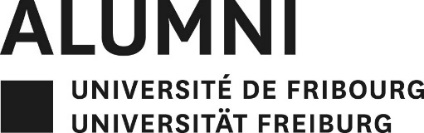 FORMULAIRE DE DEMANDE DE SOUTIEN FINANCIERMerci de veiller à ce que votre demande soit complète. Remise à jour, Fribourg, le 13.05.2019/mcNom & prénom :Date de naissance :                                                               Nationalité :Adresse :Faculté :Début des études :                                                                Fin prévue des études :Brève présentation personnelle :Brève présentation du projet :Justification de la demande :Justification de votre situation financière ne permettant pas le financement de votre projet par vos propres moyens ou par vos parents.  Budget détaillé (si vous avez des offres, veuillez joindre les copies)Montant désiré (montant maximal CHF 3'000.-) :Listes des autres personnes/organismes ayant reçu une demande pour ce projet ou subventions déjà reçues ou accordées :Professeur garant : joindre une lettre de soutien de la part du professeur garant.Par ma signature, je certifie l’exactitude des informations données et j’accepte que l’association se réserve le droit de demander éventuellement des renseignements complémentaires.Lieu et date                                                                            Signature :